11 класс. Урок 95.Задание для самостоятельной работы. Работа с материалами ЕГЭ. Чтение.Задачи:Рассмотрите внимательно задание и запишите алгоритмы работы с данным видом задания._________________________________________________________________________________________________________________________________________________________________________________________________________________________________________________________________________________________________________________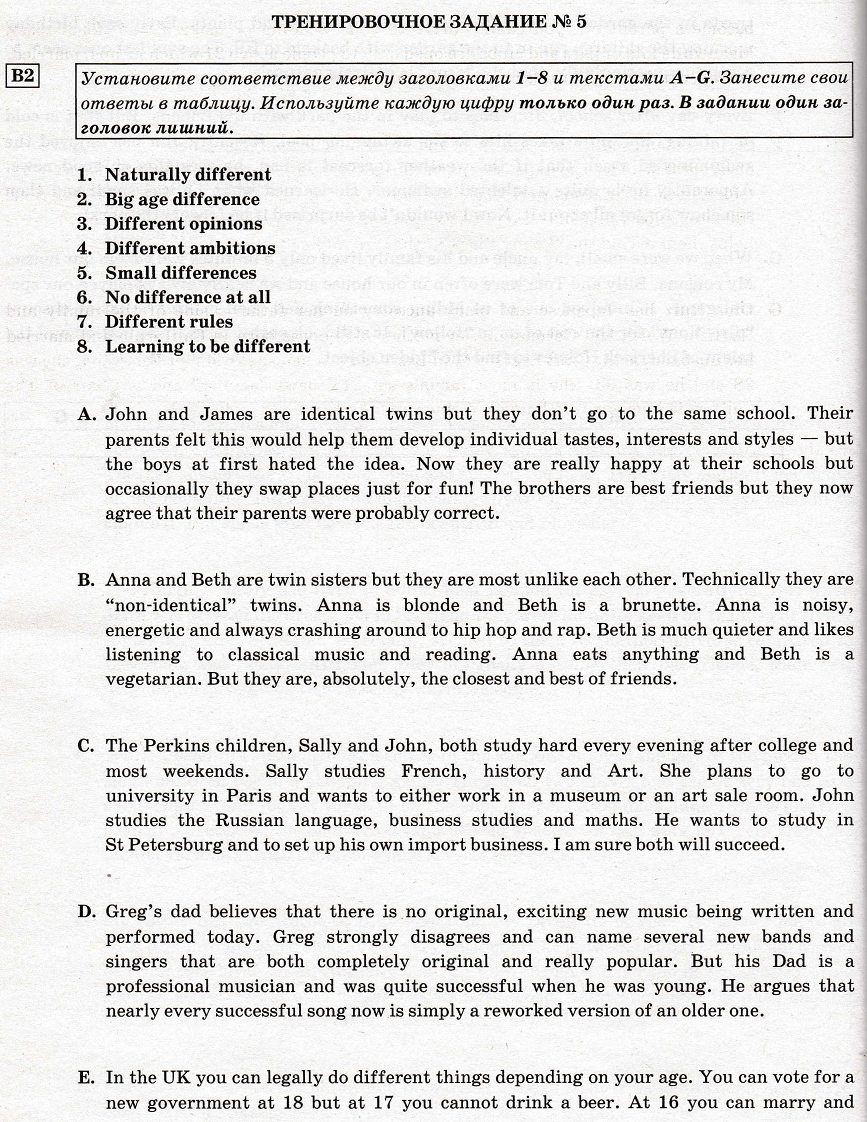 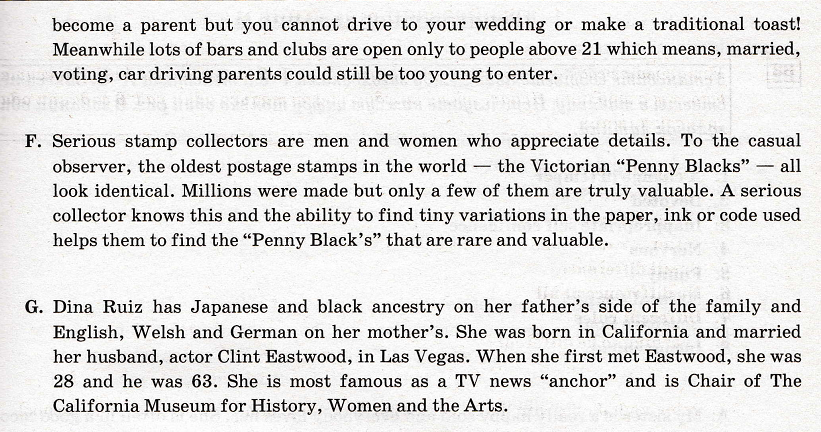 Выполните задание и запишите свои ответы в таблицу3)	Рассмотрите внимательно следующее задание и запишите алгоритмы работы с данным видом задания.1.	_____________________________________________________________2.	_____________________________________________________________3.	_____________________________________________________________4.	_____________________________________________________________5.	_____________________________________________________________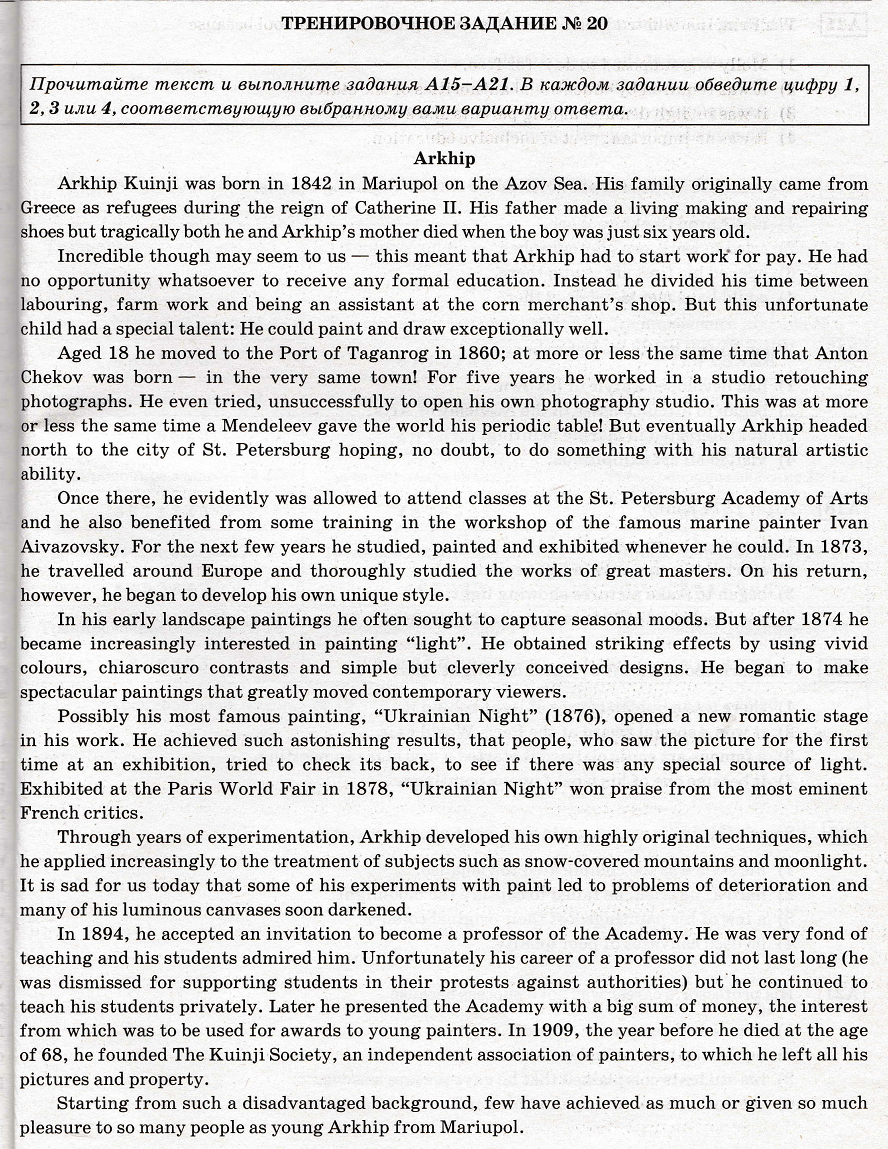 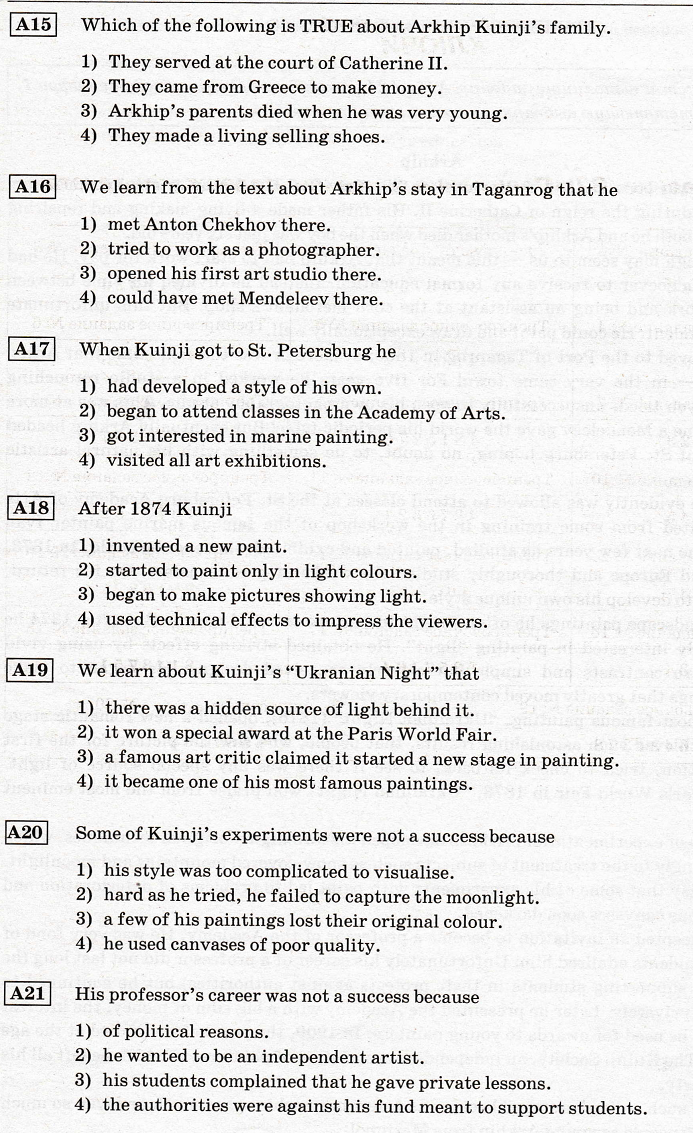 4)	Выполните задание и запишите свои ответы в таблицуАBCDEFGA15A16A17A18A19A20A21